The 55th World School Children’s Art Exhibition
Republic of China (Taiwan)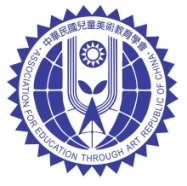 Please fill in the correct information as well as any other instruction that may help us to clear custom and speed up entire process. TEL number is the most important one because of courier service requirement. (For Example, certain countries will require recipient’s Tax ID )Please Print in English. / Art work submitted will not be returned.通訊處
Address聯絡人 Contact Person學校或機關 School or Institution通訊處
Address路街名稱及門牌號碼，州、省、城市、郵遞區號、國名等名稱 Road, Street, and Number, State, Province, City, Postal Code, Country… etc.路街名稱及門牌號碼，州、省、城市、郵遞區號、國名等名稱 Road, Street, and Number, State, Province, City, Postal Code, Country… etc.通訊處
Address電話 TEL：電話 TEL：通訊處
Address電子郵件信箱 E-Mail：電子郵件信箱 E-Mail：編號No.姓名Name性別Sex年齡Age畫題Title獎別Prize